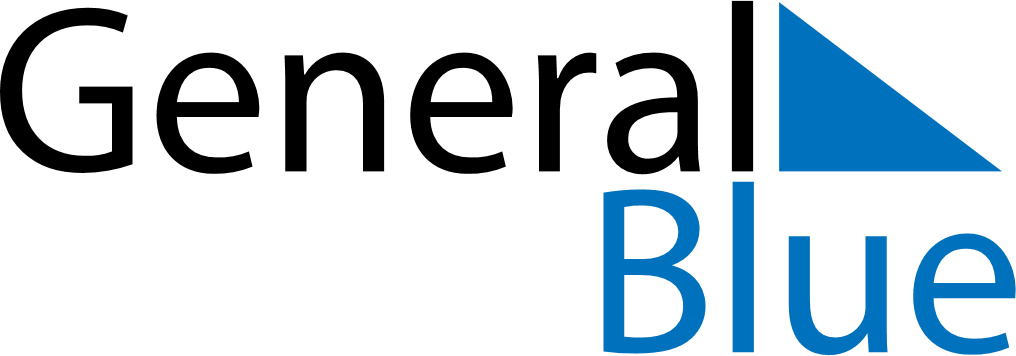 November 2019November 2019November 2019Svalbard and Jan MayenSvalbard and Jan MayenSUNMONTUEWEDTHUFRISAT12345678910111213141516Father’s Day1718192021222324252627282930